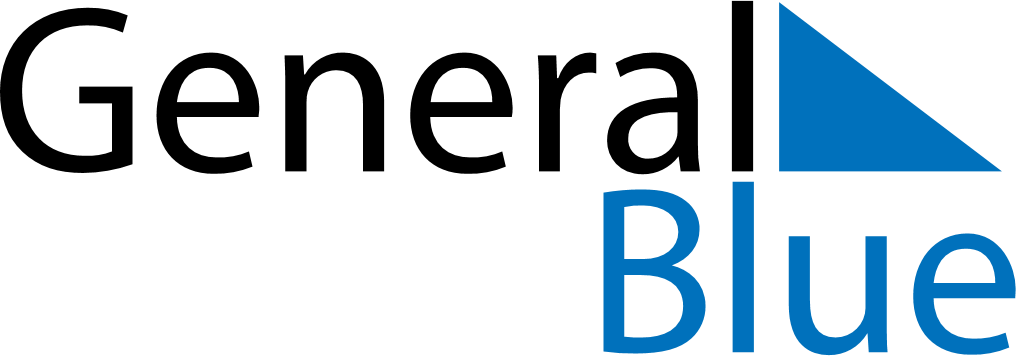 July 2024July 2024July 2024July 2024July 2024July 2024Emmaboda, Kalmar, SwedenEmmaboda, Kalmar, SwedenEmmaboda, Kalmar, SwedenEmmaboda, Kalmar, SwedenEmmaboda, Kalmar, SwedenEmmaboda, Kalmar, SwedenSunday Monday Tuesday Wednesday Thursday Friday Saturday 1 2 3 4 5 6 Sunrise: 4:11 AM Sunset: 9:51 PM Daylight: 17 hours and 40 minutes. Sunrise: 4:12 AM Sunset: 9:51 PM Daylight: 17 hours and 38 minutes. Sunrise: 4:13 AM Sunset: 9:50 PM Daylight: 17 hours and 37 minutes. Sunrise: 4:14 AM Sunset: 9:50 PM Daylight: 17 hours and 35 minutes. Sunrise: 4:15 AM Sunset: 9:49 PM Daylight: 17 hours and 33 minutes. Sunrise: 4:16 AM Sunset: 9:48 PM Daylight: 17 hours and 31 minutes. 7 8 9 10 11 12 13 Sunrise: 4:17 AM Sunset: 9:47 PM Daylight: 17 hours and 29 minutes. Sunrise: 4:19 AM Sunset: 9:46 PM Daylight: 17 hours and 27 minutes. Sunrise: 4:20 AM Sunset: 9:45 PM Daylight: 17 hours and 25 minutes. Sunrise: 4:21 AM Sunset: 9:44 PM Daylight: 17 hours and 23 minutes. Sunrise: 4:23 AM Sunset: 9:43 PM Daylight: 17 hours and 20 minutes. Sunrise: 4:24 AM Sunset: 9:42 PM Daylight: 17 hours and 18 minutes. Sunrise: 4:25 AM Sunset: 9:41 PM Daylight: 17 hours and 15 minutes. 14 15 16 17 18 19 20 Sunrise: 4:27 AM Sunset: 9:40 PM Daylight: 17 hours and 12 minutes. Sunrise: 4:28 AM Sunset: 9:38 PM Daylight: 17 hours and 9 minutes. Sunrise: 4:30 AM Sunset: 9:37 PM Daylight: 17 hours and 7 minutes. Sunrise: 4:32 AM Sunset: 9:36 PM Daylight: 17 hours and 3 minutes. Sunrise: 4:33 AM Sunset: 9:34 PM Daylight: 17 hours and 0 minutes. Sunrise: 4:35 AM Sunset: 9:33 PM Daylight: 16 hours and 57 minutes. Sunrise: 4:37 AM Sunset: 9:31 PM Daylight: 16 hours and 54 minutes. 21 22 23 24 25 26 27 Sunrise: 4:38 AM Sunset: 9:29 PM Daylight: 16 hours and 51 minutes. Sunrise: 4:40 AM Sunset: 9:28 PM Daylight: 16 hours and 47 minutes. Sunrise: 4:42 AM Sunset: 9:26 PM Daylight: 16 hours and 44 minutes. Sunrise: 4:44 AM Sunset: 9:24 PM Daylight: 16 hours and 40 minutes. Sunrise: 4:45 AM Sunset: 9:22 PM Daylight: 16 hours and 37 minutes. Sunrise: 4:47 AM Sunset: 9:21 PM Daylight: 16 hours and 33 minutes. Sunrise: 4:49 AM Sunset: 9:19 PM Daylight: 16 hours and 29 minutes. 28 29 30 31 Sunrise: 4:51 AM Sunset: 9:17 PM Daylight: 16 hours and 25 minutes. Sunrise: 4:53 AM Sunset: 9:15 PM Daylight: 16 hours and 22 minutes. Sunrise: 4:55 AM Sunset: 9:13 PM Daylight: 16 hours and 18 minutes. Sunrise: 4:57 AM Sunset: 9:11 PM Daylight: 16 hours and 14 minutes. 